July 17, 2018MINUTES OF TOWN OF MAXTON, NORTH CAROLINABOARD OF COMMISSIONERSThe Board of Commissioners of Maxton, North Carolina met in formal session in the meeting chambers of the Town of Maxton Town Hall located at 201 McCaskill Avenue Maxton, North Carolina at 7:00 p.m.ATTENDANCEPresent: Mayor Emmett “Chip” Morton, Mayor Pro Tem Virgil Hutchinson, Commissioner James McDougald, Commissioner Paul McDowell, Commissioner Elizabeth Gilmore, Commissioner Victor Womack, Town Manager Kate Bordeaux, Town Clerk Jacqueline Johnson, Captain Jamie Oxendine, Town Attorney Jessica Scott, and Tax Collector Angela Pitchford.FORMAL SESSIONMayor Morton called the meeting to order, welcomed everyone, and the matters below were addressed.The invocation was given by Mayor Pro Tem Virgil Hutchinson.Adoption of Proposed AgendaMayor Morton requested a motion to adopt the proposed agenda. Commissioner McDowell moved that the Board approve the proposed agenda, Commissioner Gilmore seconded the motion, and the motion was unanimously approved.Adopt a Conflict of Interest Policy / Resolution for the BoardMayor Morton requested a motion to adopt the conflict of interest policy/resolution for the Town Boards. Commissioner McDougald moved that the Board approve the conflict of interest policy, Mayor Pro Tem Hutchinson seconded the motion, and the motion was unanimously approved.Pursuant to NCGS 163A-215 At the beginning of any meeting of a board, the chair shall remind all members of their duty to avoid conflicts of interest under this chapter. The chair also shall inquire as to whether there is any known conflict of interest with respect to any matters coming before the board at that time.Does any member have any known conflict of interest and appearances of conflict with respect to any matter coming before the board today?  If so, please identify the conflict and refrain from any participation in the particular matter involved.Approval of Consent AgendaMinutes from Board Meeting June 19, 2018       2.          Tax adjustments – NoneMayor Morton requested a motion to approve the consent agenda. Commissioner Gilmore moved that the Board approve the consent agenda, Commissioner McDougald seconded motion, and the motion was unanimously approved.RECOGNIZATIONS -NonePUBLIC FORUM Edwina Bridges of 224 West Rockingham Road, had concerns with several issuesWhy she is charged for property, fire and vehicle tax on the yearly tax bill.Curbing for citizens to walk to keep from walking in the path of the traffic.Request that the Town schedule an extra pick-up day for citizen in town. Ray Oxendine of Howard Street, concern was the Gilbert Patterson Memorial Library.Repairs at the library.The Gilbert Patterson library contract with the Robeson County Library. OLD BUSINESS        a.    2017-2018 Audit Preparation - Allow the Finance Director to make necessary amendments                and adjustments to prepare final documentation for the Auditor. Mayor Morton requested a motion to approve the 2017-2018 audit preparation, to allow the finance director amend and adjust to prepare the final documents for the auditor, Commissioner McDougald moved that the Board approve the 2017-2018 audit preparations, Commissioner Womack seconded the motion, and the motion was unanimously approved.       b.   Maxton Economic Development Committee AppointmentMayor Morton requested a motion to approve the appointed recommended  names Diane Dixon for the Economic Development Committee to complete the committee with (5) members, Commissioner Womack moved that the Board approve the appointed said name for the committee, Mayor Pro Tem Hutchinson seconded the motion, and the motion was unanimously approved. NEW BUSINESS       a.	Adopt a Resolution for the Local Water Supply PlanMayor Morton requested a motion to adopt a resolution for the local water supply plan. Mayor Pro Tem Hutchinson moved that the Board approve the local water supply plan resolution, Commissioner Gilmore seconded the motion, and the motion was unanimously approved.       b.   Approval to Purchase Gear-Box for Sewer Plant.Mayor Morton requested a motion to approve the purchase of the gear-box for the sewer plant, Commissioner Womack moved that the Board approve the purchase of the gear-box. Commissioner Gilmore seconded the motion, and the motion was unanimously approved.			`																											       c.     Maxton Recreation Board AppointmentsMayor Morton requested a motion to approve the recreation board appointments which include the said names, Willie Bethea, Katina Brayboy, Helen Darton, Cynthia Johnson, Nicole McLean, Mary McNeill and Nigel Page, Commissioner Womack moved that the Board approve the recreation appointments, Commissioner Gilmore seconded the motion, and the motion was unanimously approved.COMMENTSTown Manager Bordeaux briefed the Board on the Community Development Block Grant for the water loss project and other concerns throughout the town with the following:Town Manager Kate Bordeaux mention to the board that no bids was received for the  property that was donated to the town on South Florence Street it was an advertisement for seal bids ad published in the local newspaper.The town has applied for more funds from the CDBG grant to do repairs on the east side of town will begin once the town receive the fund and approval of the application. The work on the west side of town is near completion.Commissioner McDowell briefly discussed the need to replace the fire hydrants and upgrade paint the old hydrants at various locations. Commissioner Womack concern was the buildings and houses throughout the town that needs demolished.Commissioner McDougald concern was had any of the homes that was turned over for delinquent tax collection and foreclosure been sold. Commissioner Gilmore concern was applicants applying for citizen board must turn in a completed application providing all information that applies.Mayor Morton briefly spoke on several issues.Mayor Morton mentioned the Maxton Recreation will sponsor a basketball tournament for cancer awareness to be held at Townsend Middle School on July 20th 3:00-9:00 p.m. July 21st 9:00 a.m. until.The Maxton Police Department will host the National Night Out on August 7th 6:00 p.m. at Beachum Park, game, food and fun for the community. Lastly, Mayor Morton thanked the member of the recreation board for their hard work, time and effort also the town is looking forward to the upcoming events which will include the back to school, fall festival, and the other events that follows.   Adjourn:Mayor Morton requested a motion to adjourn. Commissioner McDowell moved that the board adjourn the meeting, Commissioner Womack seconded the motion, and the motion was unanimously approved.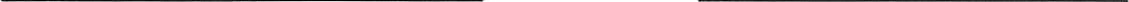 	Emmett Morton, Mayor				Jacqueline Johnson, Town Clerk